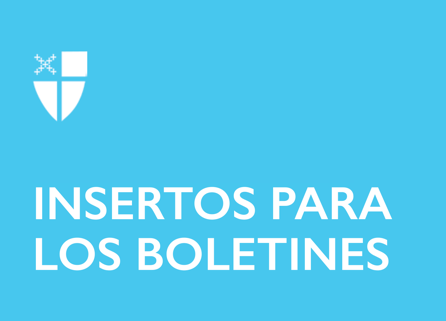 6 de diciembre de 2020 – Adviento 2 (B)Recorriendo el camino con la familiaAl continuar nuestro recorrido de Adviento lo invitamos a que vea el Camino del Amor como un viaje que puede también incluir familiares y amigos. María dijo “sí” al llamado de dar a luz a Jesús, la Palabra de Dios, traerlo al mundo, y por ello inmediatamente se apresuró a compartir las buenas nuevas con su prima Isabel. Esto le significó un viaje de cuatro días por las colinas de Judea. ¿Acaso no es eso lo que sucede cuando escuchamos buenas noticias? Sentimos un impulso de ir y contárselo a los demás. El Camino del Amor es una buena noticia que debe ser compartida.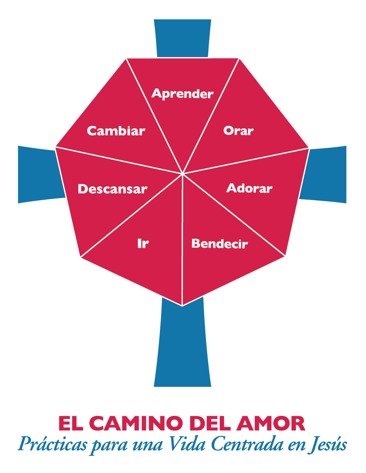 Domingo - 6 de diciembreADORAR¿Qué parte de la reunión para adorar llena su corazón de esperanza?Lunes - 7 de diciembreIRLea o mire las noticias locales. ¿Dónde se necesita la reconciliación? Ore por la sanidad.Martes – 8 de diciembreAPRENDERLea Lucas 1:45. Considere cómo su fe es una bendición. Comparta su historia de fe con un amigo.Miércoles - 9 de diciembreORAROfrezca una oración de agradecimiento por cada persona que encuentre, tanto extraña como amiga, en silencio o en voz alta.Jueves – 10 de diciembreBENDECIR
Llame o escriba a un familiar con el que desea tener una relación más cercana. Comparta con él cómo es una bendición.Viernes – 11 de diciembreCAMBIARReflexione: ¿Dónde me he quedado corto esta semana? ¿Cómo puedo rectificar? Dé gracias por el regalo de los nuevos comienzos que tenemos a través de la gracia de Dios.Sábado – 12 de diciembreDESCANSARReserve 30 minutos para descansar, pausar y respirar profundamente con un amigo o familiar. Dé gracias por el poder restaurador del amor en la relación.            Para obtener recursos adicionales de Adviento con relación al Camino del Amor, visite episcopalchurch.org/wayoflove. Allí encontrará enlaces electrónicos para todo un currículo de Adviento, Recorriendo el Camino de Amor, así como Vivir el Camino del Amor en comunidad, que es un currículo de nueve semanas que es útil en cualquier temporada.